บันทึกข้อความ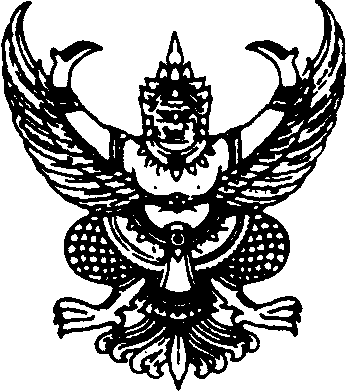 ส่วนราชการ                                      ที่   	วันที่            เรื่อง   ขอความเห็นชอบให้มอบหมายข้าราชการปฏิบัติหน้าที่หัวหน้าฝ่าย/งานเรียน   ผส.จด. ผ่าน ฝบท.จด.  ตามหนังสือของ (สบค.)                               ที่ สบค                  ลงวันที่                  .แจ้งรายชื่อ/อนุมัติให้         (ชื่อผู้อบรม)                  (ตำแหน่งเลขที่          ) สังกัด ฝ่าย/งาน                   .                   สำนักงานจัดรูปที่ดินและจัดระบบน้ำเพื่อเกษตรกรรมที่       (ปฏิบัติหน้าที่หัวหน้าฝ่าย/งาน                   )อบรมหลักสูตร                                              .ระหว่างวันที่                                . ในรูปแบบออนไลน์/ณ สถานที่จัดอบรม                                   นั้นสำนักงานจัดรูปที่ดินจัดรูปที่ดินและจัดระบบน้ำเพื่อเกษตรกรรมที่      ได้พิจารณาถึงความเหมาะสมในการปฏิบัติหน้าที่ราชการ จึงเห็นควรมอบหมายให้ข้าราชการ(นาย/นาง/นางสาว)                                    ง
ตำแหน่ง                                 (ตำแหน่งเลขที่             ) สังกัด ฝ่าย/งาน                         งสำนักงานจัดรูปที่ดินและจัดระบบน้ำเพื่อเกษตรกรรมที่       (ปฏิบัติหน้าที่หัวหน้าฝ่าย/งาน                   ) 
ปฏิบัติหน้าที่หัวหน้าฝ่าย/งาน                      อีกหน้าที่หนึ่ง ในช่วงระยะเวลาดังกล่าว ทั้งนี้ ได้แนบเอกสารการอบรมมาด้วยแล้วจึงเรียนมาเพื่อโปรดพิจารณา(นายวีรวัฒน์  อังศุพาณิชย์)          ผส.จด.